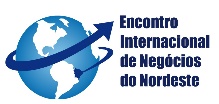 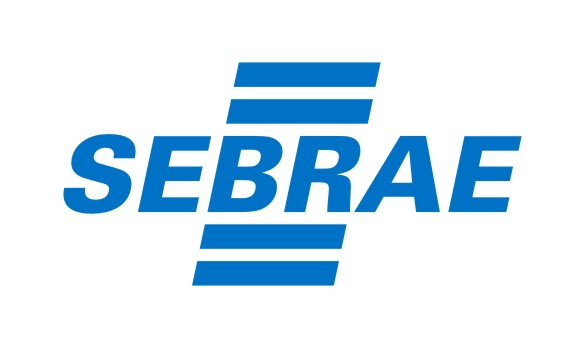 Rodada de Negócios Internacional do Nordeste – XX EINNEPRÉ-INSCRIÇÃO - VENDEDOR (sujeita à análise)¹ Pesquisar no site https://investexportbrasil.dpr.gov.br/ProdutosServicos/frmPesquisaProdutosServicosFull.aspx(NCM = Nomenclatura Comum do Mercosul; SH = Sistema Harmonizado)Mais informaçõesSite: www.ce.sebrae.com.brDúvidas: einne@ce.sebrae.com.br(85) 3255.6821SEBRAEInformações da Rodada de Negócios (MANUAL DA EMPRESA OFERTANTE)1. O que é?A Rodada de Negócios tem o objetivo de promover encontros empresariais personalizados e por setores, facilitando assim a realização de negócios, seja compra e venda e/ou parcerias empresariais (joint-ventures, franchising e transferência de tecnologia).2. Como vai funcionar?A empresa interessada em participar deverá preencher a FICHA DE PRÉ-INSCRIÇÃO DO OFERTANTE, que integra este MANUAL, registrando seus interesses de oferta.É obrigatório o preenchimento de todos os campos deste documento para dar continuidade à análise para aprovação dos interessados.Essas informações servirão de base para o seu registro e será o principal meio de comunicação com a sua empresa nas agendas dos encontros que acontecerão em salas específicas, bem como da divulgação da sua empresa no CATÁLOGO DE PRODUTOS que será distribuído na ocasião do evento.A Rodada de Negócios acontecerá no período de 12 a 14 de Novembro de 2018, em Fortaleza/CE, no horário das 8h às 12h e das 14h às 18h. O intervalo para o almoço será de duas horas. 3. Público da Rodada de Negócios do XX EINNEOfertantes/vendedores: pequenas empresas da Região Nordeste, dos segmentos de Alimentos e Bebidas, Cosméticos e Moda.Cada empresa ofertante deverá ser representada por apenas 01 pessoa para negociar durante a Rodada. É importante que essa pessoa decida pela empresa.Os empresários deverão estar munidos com o seu kit para futuras negociações, tais como: cartão de visita, folder, catálogo de produtos da empresa etc.As empresas compradoras/demandantes são empresas nacionais e internacionais dos segmentos selecionados.4. Pré-InscriçãoPreencha a Ficha de Pré-Inscrição até o dia 31/07/2018, para que possamos analisar e validar a inscrição da sua empresa. Favor enviá-la devidamente preenchida para o seguinte e-mail: einne@ce.sebrae.com.br.Leia atentamente as informações supracitadas e preencha o formulário com os dados da sua empresa.IDENTIFICAÇÃO DO REPRESENTANTE DA EMPRESAIDENTIFICAÇÃO DO REPRESENTANTE DA EMPRESAIDENTIFICAÇÃO DO REPRESENTANTE DA EMPRESAIDENTIFICAÇÃO DO REPRESENTANTE DA EMPRESAIDENTIFICAÇÃO DO REPRESENTANTE DA EMPRESAIDENTIFICAÇÃO DO REPRESENTANTE DA EMPRESANome completo:  Nome completo:  Nome completo:  Nome completo:  Nome completo:  Nome completo:  CPF: CPF: Nascimento:       /      /Escolaridade: Escolaridade: Escolaridade: Sexo: (    ) M    (    ) FSexo: (    ) M    (    ) FFunção na empresa:Função na empresa:Função na empresa:Função na empresa:Endereço:CEP:Endereço:CEP:Endereço:CEP:Endereço:CEP:CEP: UF: CEP: UF: Bairro:Bairro:Bairro:Município:Município:UF:DDD: DDD: Telefone fixo: Fax:Telefone fixo: Fax:Celular: Celular: Celular: E-mail: E-mail: E-mail: E-mail: E-mail: E-mail: Fluência em: (    ) inglês        (    ) espanhol        (    ) francês        (    ) outro idioma:                                           (    ) não possui          Fluência em: (    ) inglês        (    ) espanhol        (    ) francês        (    ) outro idioma:                                           (    ) não possui          Fluência em: (    ) inglês        (    ) espanhol        (    ) francês        (    ) outro idioma:                                           (    ) não possui          Fluência em: (    ) inglês        (    ) espanhol        (    ) francês        (    ) outro idioma:                                           (    ) não possui          Fluência em: (    ) inglês        (    ) espanhol        (    ) francês        (    ) outro idioma:                                           (    ) não possui          Fluência em: (    ) inglês        (    ) espanhol        (    ) francês        (    ) outro idioma:                                           (    ) não possui          DADOS DA EMPRESADADOS DA EMPRESADADOS DA EMPRESADADOS DA EMPRESADADOS DA EMPRESARazão social:  Razão social:  Razão social:  Razão social:  Razão social:  Nome fantasia: Nome fantasia: Nome fantasia: Nome fantasia: Nome fantasia: CNPJ: CNPJ: Data de abertura:       /      /Nº de funcionários:  Nº de funcionários:  Endereço: Endereço: Endereço: CEP: CEP: Bairro:  Bairro:  Município: Município: UF: DDD:Telefone fixo: FAX:Celular: Celular: Celular: E-mail: E-mail: E-mail: E-mail: E-mail: Website (caso não possua, informar rede social): Website (caso não possua, informar rede social): Website (caso não possua, informar rede social): Website (caso não possua, informar rede social): Website (caso não possua, informar rede social): PORTE DA EMPRESA (FATURAMENTO ANUAL)PORTE DA EMPRESA (FATURAMENTO ANUAL)PORTE DA EMPRESA (FATURAMENTO ANUAL)PORTE DA EMPRESA (FATURAMENTO ANUAL)PORTE DA EMPRESA (FATURAMENTO ANUAL)(    ) Microempresa - até  R$ 360.000,00(    ) Pequena empresa - R$ 360.000,00 a R$ 4.800.000,00 (*)(*) No caso das empresas de pequeno porte exportadoras, a Lei 123/2006 concede adicionalmente o limite anual de R$ 4.800.000,00 (quatro milhões e oitocentos mil reais) para as receitas decorrentes de exportação de mercadorias, inclusive quando realizada por meio de comercial exportadora ou de sociedade de propósito específico, com o objetivo de incentivar as exportações. Dessa forma, a EPP exportadora poderá auferir receita bruta de até R$ 9.600.000,00 (nove milhões e seiscentos mil reais) anualmente, sendo que metade desse valor se refere às vendas no mercado interno e metade no mercado externo.(    ) Microempresa - até  R$ 360.000,00(    ) Pequena empresa - R$ 360.000,00 a R$ 4.800.000,00 (*)(*) No caso das empresas de pequeno porte exportadoras, a Lei 123/2006 concede adicionalmente o limite anual de R$ 4.800.000,00 (quatro milhões e oitocentos mil reais) para as receitas decorrentes de exportação de mercadorias, inclusive quando realizada por meio de comercial exportadora ou de sociedade de propósito específico, com o objetivo de incentivar as exportações. Dessa forma, a EPP exportadora poderá auferir receita bruta de até R$ 9.600.000,00 (nove milhões e seiscentos mil reais) anualmente, sendo que metade desse valor se refere às vendas no mercado interno e metade no mercado externo.(    ) Microempresa - até  R$ 360.000,00(    ) Pequena empresa - R$ 360.000,00 a R$ 4.800.000,00 (*)(*) No caso das empresas de pequeno porte exportadoras, a Lei 123/2006 concede adicionalmente o limite anual de R$ 4.800.000,00 (quatro milhões e oitocentos mil reais) para as receitas decorrentes de exportação de mercadorias, inclusive quando realizada por meio de comercial exportadora ou de sociedade de propósito específico, com o objetivo de incentivar as exportações. Dessa forma, a EPP exportadora poderá auferir receita bruta de até R$ 9.600.000,00 (nove milhões e seiscentos mil reais) anualmente, sendo que metade desse valor se refere às vendas no mercado interno e metade no mercado externo.(    ) Microempresa - até  R$ 360.000,00(    ) Pequena empresa - R$ 360.000,00 a R$ 4.800.000,00 (*)(*) No caso das empresas de pequeno porte exportadoras, a Lei 123/2006 concede adicionalmente o limite anual de R$ 4.800.000,00 (quatro milhões e oitocentos mil reais) para as receitas decorrentes de exportação de mercadorias, inclusive quando realizada por meio de comercial exportadora ou de sociedade de propósito específico, com o objetivo de incentivar as exportações. Dessa forma, a EPP exportadora poderá auferir receita bruta de até R$ 9.600.000,00 (nove milhões e seiscentos mil reais) anualmente, sendo que metade desse valor se refere às vendas no mercado interno e metade no mercado externo.(    ) Microempresa - até  R$ 360.000,00(    ) Pequena empresa - R$ 360.000,00 a R$ 4.800.000,00 (*)(*) No caso das empresas de pequeno porte exportadoras, a Lei 123/2006 concede adicionalmente o limite anual de R$ 4.800.000,00 (quatro milhões e oitocentos mil reais) para as receitas decorrentes de exportação de mercadorias, inclusive quando realizada por meio de comercial exportadora ou de sociedade de propósito específico, com o objetivo de incentivar as exportações. Dessa forma, a EPP exportadora poderá auferir receita bruta de até R$ 9.600.000,00 (nove milhões e seiscentos mil reais) anualmente, sendo que metade desse valor se refere às vendas no mercado interno e metade no mercado externo.Ramo de atividade: (    ) Agronegócio   (    ) Comércio	(    ) Indústria    (    ) Prestação de Serviço    (    ) OutrosRamo de atividade: (    ) Agronegócio   (    ) Comércio	(    ) Indústria    (    ) Prestação de Serviço    (    ) OutrosRamo de atividade: (    ) Agronegócio   (    ) Comércio	(    ) Indústria    (    ) Prestação de Serviço    (    ) OutrosRamo de atividade: (    ) Agronegócio   (    ) Comércio	(    ) Indústria    (    ) Prestação de Serviço    (    ) OutrosRamo de atividade: (    ) Agronegócio   (    ) Comércio	(    ) Indústria    (    ) Prestação de Serviço    (    ) OutrosSegmento principal: (    ) Alimentos e Bebidas   (    ) Cosméticos   (    ) Moda                                                                                        Segmento principal: (    ) Alimentos e Bebidas   (    ) Cosméticos   (    ) Moda                                                                                        Segmento principal: (    ) Alimentos e Bebidas   (    ) Cosméticos   (    ) Moda                                                                                        Segmento principal: (    ) Alimentos e Bebidas   (    ) Cosméticos   (    ) Moda                                                                                        Segmento principal: (    ) Alimentos e Bebidas   (    ) Cosméticos   (    ) Moda                                                                                        Alimentos e BebidasAlimentos e BebidasAlimentos e BebidasAlimentos e BebidasAlimentos e BebidasAlimentos e BebidasAlimentos e BebidasAlimentos e Bebidas(    ) Água de coco(    ) Cachaça   (    ) Cachaça   (    ) Chocolates                                                                                (    ) Chocolates                                                                                (    ) Doces (    ) Doces (    ) SucosSalão Especial de Orgânicos e Comércio JustoSalão Especial de Orgânicos e Comércio JustoSalão Especial de Orgânicos e Comércio JustoSalão Especial de Orgânicos e Comércio JustoSalão Especial de Orgânicos e Comércio JustoSalão Especial de Orgânicos e Comércio JustoSalão Especial de Orgânicos e Comércio JustoSalão Especial de Orgânicos e Comércio Justo(    ) Café                                                              (    ) Café                                                              (    ) Chás                                         (    ) Chás                                         (    ) Castanha (    ) Castanha (    ) Frutas(    ) Frutas(    ) Mel                 (    ) Mel                 (    ) Polpa de frutas(    ) Polpa de frutas(    ) Própolis                                                                    (    ) Própolis                                                                    CosméticosCosméticosCosméticosCosméticos(    ) Águas de colônia(    ) Cosméticos capilares(    ) Cremes de beleza(    ) Cremes nutritivos(    ) Loções tônicas(    ) Perfumes(    ) SabonetesModaModaModaModa(    ) Infantil(    ) Íntima                                                         (    ) Fitness   (    ) PraiaPRINCIPAIS PRODUTOS QUE A EMPRESA TEM INTERESSE EM VENDERPRINCIPAIS PRODUTOS QUE A EMPRESA TEM INTERESSE EM VENDERPRINCIPAIS PRODUTOS QUE A EMPRESA TEM INTERESSE EM VENDERPRINCIPAIS PRODUTOS QUE A EMPRESA TEM INTERESSE EM VENDERProdutoNCM/SH¹ (8 dígitos)UnidadeCapacidade de oferta para exportação (valores e/ou %)PARCERIAS QUE A EMPRESA TEM INTERESSE EM REALIZARPARCERIAS QUE A EMPRESA TEM INTERESSE EM REALIZARPARCERIAS QUE A EMPRESA TEM INTERESSE EM REALIZARPARCERIAS QUE A EMPRESA TEM INTERESSE EM REALIZARPARCERIAS QUE A EMPRESA TEM INTERESSE EM REALIZARPARCERIAS QUE A EMPRESA TEM INTERESSE EM REALIZAR(    ) Distribuição(    ) Representação() Joint Venture() Outros:FATURAMENTO COM EXPORTAÇÃO (EM R$) NOS DOIS ÚLTIMOS ANOSFATURAMENTO COM EXPORTAÇÃO (EM R$) NOS DOIS ÚLTIMOS ANOSÚltimo ano (2017):Penúltimo ano (2016):DESTINO DAS VENDASDESTINO DAS VENDASMercado% do faturamentoLocal (município de estabelecimento da empresa):Estadual:Outros estados:América do Sul:América Central e América do Norte:Europa:Ásia:África / Oceania:ESTRUTURA E CAPACIDADE DA EMPRESA EM RELAÇÃO AO COMÉRCIO EXTERIORESTRUTURA E CAPACIDADE DA EMPRESA EM RELAÇÃO AO COMÉRCIO EXTERIORESTRUTURA E CAPACIDADE DA EMPRESA EM RELAÇÃO AO COMÉRCIO EXTERIORSimNãoA empresa já exporta para outros países?A empresa já exporta para outros países?A empresa já exporta para outros países?A empresa tem condições de financiar as suas exportações?A empresa tem condições de financiar as suas exportações?A empresa tem condições de financiar as suas exportações?Há código de barras nas embalagens?Há código de barras nas embalagens?Há código de barras nas embalagens?As embalagens dos produtos possuem rótulos em inglês e/ou em outros idiomas?As embalagens dos produtos possuem rótulos em inglês e/ou em outros idiomas?As embalagens dos produtos possuem rótulos em inglês e/ou em outros idiomas?A empresa possui um sistema de qualidade já implantado ou em fase de implantação?A empresa possui um sistema de qualidade já implantado ou em fase de implantação?A empresa possui um sistema de qualidade já implantado ou em fase de implantação?Se produto alimentício, possui registro no Ministério da Agricultura?Se produto alimentício, possui registro no Ministério da Agricultura?Se produto alimentício, possui registro no Ministério da Agricultura?Se produto químico (cosmético), possui registro no Ministério da Saúde?Se produto químico (cosmético), possui registro no Ministério da Saúde?Se produto químico (cosmético), possui registro no Ministério da Saúde?Se os seus produtos não estiverem adequados ao mercado externo, a sua empresa tem condições de realizar as adaptações exigidas pelo mercado internacional?Se os seus produtos não estiverem adequados ao mercado externo, a sua empresa tem condições de realizar as adaptações exigidas pelo mercado internacional?Se os seus produtos não estiverem adequados ao mercado externo, a sua empresa tem condições de realizar as adaptações exigidas pelo mercado internacional?A empresa possui produtos com diferencial inovador atestado por premiação? A empresa possui produtos com diferencial inovador atestado por premiação? A empresa possui produtos com diferencial inovador atestado por premiação? A empresa possui um setor/departamento de comércio exterior com experiência?A empresa possui um setor/departamento de comércio exterior com experiência?A empresa possui um setor/departamento de comércio exterior com experiência?Há funcionários que falam inglês e/ou outros idiomas?Há funcionários que falam inglês e/ou outros idiomas?Há funcionários que falam inglês e/ou outros idiomas?A empresa tem Registro de Exportador (Radar)? A empresa tem Registro de Exportador (Radar)? A empresa tem Registro de Exportador (Radar)? A empresa tem incrementado as suas vendas/exportações nos últimos 3 anos?A empresa tem incrementado as suas vendas/exportações nos últimos 3 anos?A empresa tem incrementado as suas vendas/exportações nos últimos 3 anos?A empresa participou de projetos do Sebrae nos últimos 3 anos?A empresa participou de projetos do Sebrae nos últimos 3 anos?A empresa participou de projetos do Sebrae nos últimos 3 anos?A empresa participou de projetos da Apex-Brasil nos últimos 3 anos? Ex.: PEIEX A empresa participou de projetos da Apex-Brasil nos últimos 3 anos? Ex.: PEIEX A empresa participou de projetos da Apex-Brasil nos últimos 3 anos? Ex.: PEIEX A empresa possui um planejamento estratégico para a exportação?A empresa possui um planejamento estratégico para a exportação?A empresa possui um planejamento estratégico para a exportação?A empresa investiu no seu parque industrial nos últimos 2 anos?A empresa investiu no seu parque industrial nos últimos 2 anos?A empresa investiu no seu parque industrial nos últimos 2 anos?A empresa possui lista de preços para exportação?A empresa possui lista de preços para exportação?A empresa possui lista de preços para exportação?A empresa possui conhecimento sobre o transporte/logística adequados aos seus produtos?A empresa possui conhecimento sobre o transporte/logística adequados aos seus produtos?A empresa possui conhecimento sobre o transporte/logística adequados aos seus produtos?A empresa possui catálogo, folder e/ou material promocional em outros idiomas?A empresa possui catálogo, folder e/ou material promocional em outros idiomas?A empresa possui catálogo, folder e/ou material promocional em outros idiomas?A empresa possui loja ou vitrine virtual?A empresa possui loja ou vitrine virtual?A empresa possui loja ou vitrine virtual?A empresa tem ou já teve experiências com comércio eletrônico?A empresa tem ou já teve experiências com comércio eletrônico?A empresa tem ou já teve experiências com comércio eletrônico?QUAIS AS FEIRAS NACIONAIS E/OU INTERNACIONAIS QUE SUA EMPRESA JÁ PARTICIPOU?QUAIS AS FEIRAS NACIONAIS E/OU INTERNACIONAIS QUE SUA EMPRESA JÁ PARTICIPOU?QUAIS AS FEIRAS NACIONAIS E/OU INTERNACIONAIS QUE SUA EMPRESA JÁ PARTICIPOU?QUAIS AS FEIRAS NACIONAIS E/OU INTERNACIONAIS QUE SUA EMPRESA JÁ PARTICIPOU?QUAIS AS FEIRAS NACIONAIS E/OU INTERNACIONAIS QUE SUA EMPRESA JÁ PARTICIPOU?Nome do eventoPaísAno de participaçãoAno de participaçãoAno de participaçãoGESTORES SEBRAE/EINNEGESTORES SEBRAE/EINNEGESTORES SEBRAE/EINNEGESTORES SEBRAE/EINNEESTADONOMEE-MAILTELEFONEALThemis Pachecothemis@al.sebrae.com.br(82) 4009.1610BAVanessa Multarivanessa.multari@ba.sebrae.com.br(71) 3320.4576CEMarta Campelomarta.campelo@ce.sebrae.com.br(85) 3255.6836MAMauro Borralho de Andrademauro@ma.sebrae.com.br(98) 3216.6140PBGermana Espinola Britogermana@pb.sebrae.com.br(83) 2108.1254PEMargarida Colliermcollier@pe.sebrae.com.br(81) 2101.8449PIFrancisco das Chagas Holandaholanda@pi.sebrae.com.br(86) 3216.1333RNAna Carolina Ribeiro Costaanacarolina@rn.sebrae.com.br(84) 3616.7858SEPaulo Afonso Marquespaulo.afonso@se.sebrae.com.br(79) 2106.7753